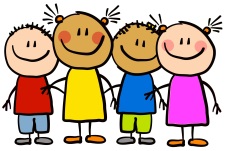 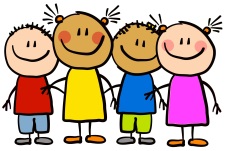 This WeekThis week we have focused on our maths. We have been learning to compare an amount using words ‘greatest’, ‘most’, and ‘least’. The children have loved putting animals form out new story ‘Don’t wake up the bear’ into the cave and discussing which cave has the most/least animals inside. In phonics this week we have learnt to hear and say the sounds ‘sh’ and ‘r’. Class 5 attendance- 88.2%This WeekThis week we have focused on our maths. We have been learning to compare an amount using words ‘greatest’, ‘most’, and ‘least’. The children have loved putting animals form out new story ‘Don’t wake up the bear’ into the cave and discussing which cave has the most/least animals inside. In phonics this week we have learnt to hear and say the sounds ‘sh’ and ‘r’. Class 5 attendance- 88.2%Next weekNext week we will be focusing on our writing. We will be starting to write our letters to Santa, telling him the things we wish to have this Christmas. We will also continue to practise our Christmas singing ready for our dress rehearsal! Our sounds next week will be ‘j’ and ‘v’. Stars of the weekThis week Miss Terry, Miss Hosford and Mrs Bailey have been looking for their stars of the week and for this week we have chosen…Erin- For always being so helpful and polite around the classroom. Daxton-For really coming out of his shell and trying so hard in his phonics! Well done to our stars of the week and all of our children! HomeworkHomework will be given out to children attending nursery at the beginning of the week on Wednesday’s. Children attending nursery full time or at the end of the week will receive their homework on Friday. This homework should be completed and returned to your child’s class teacher by the date stated on the sheet. Homework can be returned by uploading photographs to Tapestry or a physical copy can be handed in too.HomeworkHomework will be given out to children attending nursery at the beginning of the week on Wednesday’s. Children attending nursery full time or at the end of the week will receive their homework on Friday. This homework should be completed and returned to your child’s class teacher by the date stated on the sheet. Homework can be returned by uploading photographs to Tapestry or a physical copy can be handed in too.Reminders Please remember to let staff aware if your child is being collected by a different adult. Please can we ask if any parents are throwing away old clothes, nursery are running low on spare clothes. We would be very grateful for any donations.     Reminders Please remember to let staff aware if your child is being collected by a different adult. Please can we ask if any parents are throwing away old clothes, nursery are running low on spare clothes. We would be very grateful for any donations.     